                    Как пальцы помогают 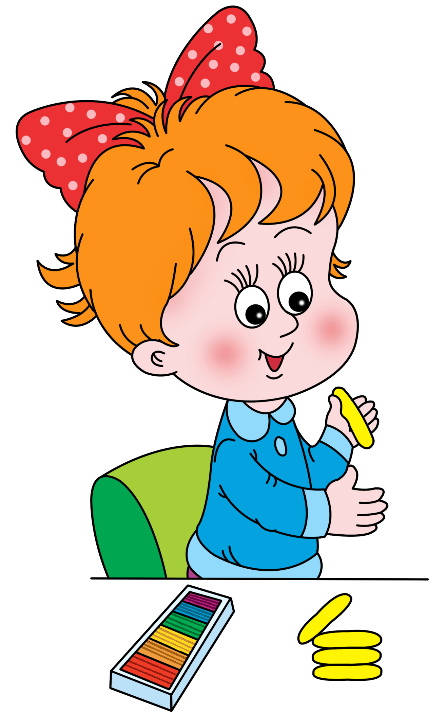                           развивать речьИзвестный физиолог М. М. Кольцова разработала для детей первых лет жизни интересный тест. Малыша просят: «Сделай вот так» - и показывают один пальчик, потом два, три. Если же ребенку больше трех лет, ему предлагают по образцу взрослого соединить указательный и средний пальцы в кольцо, изобразить гуся (сложить все пальцы в щепоть, которая напоминает голову гуся), козу (все пальцы сжать в кулак, вперед выставить указательный мизинец) ли ножницы (указательным и средним пальцами выполнить «стригущие» движения).А дальше, ещё не услышав ни одного слова ребенка, можно сделать предположение об уровне развития его речи. Говорящие дети – это те, которым удается все или почти все задания теста, а изолированные движения пальцев не вызывают затруднений. Если же детские пальчики напряжены, сгибаются и разгибаются только все вместе или, наоборот, вялые, «ватные», то это – не говорящие или плохо говорящие дети. Какие же взаимосвязи демонстрируют этот тест и какие педагогические выводы из него следуют.Во-первых, он показывает прямую связь развития речи и тонких дифференцированных движений пальцев и кисти рук человека. Исторически сложилось так, что развитие функций руки и речи шло параллельно, а первой формой общения людей друг с другом в далеком прошлом были жесты. Это зависимость продолжает сохраняться и у маленьких детей: совершенствование их речи находится в непосредственной зависимости от степени тренировки рук. Во-вторых, тест подчеркивает, насколько тесно физиологически связаны в своем развитии зоны коры головного мозга ребенка. Проекция кисти руки и речевой моторной зоны расположены очень близко и на протяжении всего раннего детства чётко прослеживается, как по мере совершенствования тонких движений пальцев рук идет развитие речи функции. В-третьих, тест наталкивает на ценную мысль о том, что развивая пальцы рук ребенка, можно стимулировать его речевое развитие. К этому важному заключению давно интуитивно пришла народная педагогика. Сегодня сходные по своему назначению игры для детских пальчиков есть в России, Японии, Германии и других странах.Таким образом, чем раньше родители начнут следовать законам природы и детского развития, подтвержденным современными исследованиями, тем успешнее будет развитие речи малыша.Начинать тренировать детские пальчики рекомендуется уже в 6-7 мес. Аккуратно, без лишних усилий, можно проводить легкий массаж рук, включающий два вида упражнений: поглаживание кистей рук по направлению от кончиков пальцев к запястью; сгибание и разгибание пальчиков ребенка взрослым. Ежедневная продолжительность таких упражнений составляет 2-3 мин. А вот с 10 мес. малышу можно предлагать совершать уже более активные, энергичные движение пальчиками. Для этого следует использовать пальчиковые игры -  инсценировку каких-либо рифмованных историй, сказок при помощи пальцев рук ребенка.Русская игра «Сорока-белобока»Сорока-белобока        Кашку варила, Деток кормила. (взрослый слегка щекочет ладошку ребенка)Этому дала, (загибает мизинчик ребенка)Этому дала, (загибает безымянный пальчик)Этому дала , (загибает средний пальчик)Этому дала, (загибает указательный пальчик)А этому не дала. (массирует большой пальчик)«Ты дров не носил, Печку не топил,Тебе каши не дадим!» (щекочет ребенка)Можно «перебирать» детские пальчики и легко массировать их и в обратной последовательности, например, в немецкой игре с пальчиками.Большой пальчик сливы трясет,Второй их собирает,Третий в дом несет, Четвертый высыпает, Самый маленький – шалун – Все, все, все съедает.А вот какие игры можно предложить детям 3-4 лет.«Моя семья»Этот пальчик - дедушка,Этот пальчик - бабушкаЭтот пальчик - папочка,Этот пальчик - мамочка,А вот этот пальчик - я,Вот и вся моя семья!В начале игры все пальцы сжаты в кулак. Во время чтения каждой строчки ребенок с помощью взрослого или самостоятельно по одному разгибает пальчики. На последней строчке пальчики «радуются» - вся кисть руки поворачивается влево-вправо.«Этот пальчик»Этот пальчик хочет спать,Этот пальчик – прыг в кровать!Этот пальчик прикорнул,Этот пальчик уж заснул.Тише, тише, не шумите,Братцев вы не разбудите…Встали пальчики, ура!В детский сад идти пора!В соответствии с текстом по очереди загибаются, начиная с мизинца, пальца одной руки. На последних двух строчках все пальчики разгибаются, рука ритмично сжимается в кулак и разжимается.Очень важно, чтобы ребенок научился выполнять движения, необходимые по сюжету игры, пальчиками сначала одной, потом и другой руки. Для этого каждую игру можно повторять дважды.Для детей 4-5 лет в игры можно включить и более сложные движения. Кроме того, в них дети постепенно усваивают названия пальчиков.«Дружные пальчики»Этот пальчик маленький,Мизинчик удаленький.Безымянный кольцо носит,Никогда его не сбросит.Ну а этот – средний, длинный,Он как раз посередине.Этот – указательный,Пальчик замечательный.Большой пальчик, хоть не длинный,Среди пальцев самый сильный.Пальчики не ссорятся.Вместе дело спорится.В начале игры пальцы руки раскрыты, а дальше в соответствии со стихотворным текстом они по одному загибаются в кулак. На последние две строчки выполняется ритмичное сжимание и разжимание пальцев руки.Не требуйте заучивания стихотворного текста, сопровождающего игру. Не огорчайтесь, если вначале малыш будет путать названия пальчиков- не сразу, но постепенно он их обязательно запомнит. Стихи для пальчиковых игр можно придумывать вместе с детьми. Вот, например, какую стихотворную игру для своих воспитанников 5-7 лет сочинила педагог Г. В. Селиванова.У меня есть две ладошки:Поиграем-ка немножко!Кисти рук находятся на уровне груди, пальцы ритмично сжимаются в кулак и разжимаются.Хлопнем раз, хлопнем два, Можно хлопать до утра! Делай раз – и вот вам стол, Делаются два хлопка. Делается четыре хлопка. Правая ладонь сжимается в кулак, на нее сверху горизонтально кладется раскрытая ладонь левой руки.Делай два – и вот вам пол, Раскрытие ладони обеих рук сближаются, поворачиваются вниз и располагаются параллельно полу.Вот и бочка, Слегка сгибаются пальцы левой руки в кулак, оставляя сверху отверстие.Вот и мяч, Кисти рук округляются, одноименные пальцы рук смыкаются.Вот и тепленький калач! Раскрытие ладони обеих рук сближаются и поворачиваются вверх, большие пальцы загибаются к середине.Вот вам мост, Руки поднимаются вверх ладонями друг к другу; пальцы сгибаются, кончики среднего и безымянного соприкасаются.Вот вам кошка, Правая рука поднимается вверх, ее средний и безымянный пальцы прижимаются большим пальцем к ладони, указательный палей и мизинец слегка сгибаются.Отдохни, ладошка!Проводится ритмическое встряхивание рук.Следует помнить, что проведение пальчиковых игр должно нравиться ребенку, доставлять радость и удовольствие. Их продолжительность обычно не превышает 5 мин в день.Можно попробовать рассказать с помощью пальчиков ребенка любое понравившееся ему стихотворение. Подумайте, как можно «проиллюстрировать» вот такие стихи. Пофантазируйте вместе с ребенком над подбором движений.Девочки и мальчики,Разомнем-ка пальчики!Чтоб скорее их размять,Надо сказку показать.Пусть покажут пальчикиСказку нам про зайчика.У зайки ушки – на макушке,Он сидит в своей избушке. Смотрит он в окно – Не идет ли кто?Под окном собачка лаетИ ушами шевелит,Глазками она моргает,Домик зайца сторожит.Можно играть с пальчиками и без стихотворного сопровождения. Покажите ребенку, как пальчики одной руки умеют здороваться друг с другом: кончик большого пальца поочередно касается кончика указательного, среднего, безымянного пальцев и мизинца. Потом предложите точно также научить здороваться пальчики другой руки. В завершение можно показать, как могут здороваться друг с другом пальцы обеих рук – большой с большим, указательный с указательным и т.д. С этой своеобразной пальчиковой гимнастики можно начинать каждое утро.Очень полезно заниматься с ребенком «конструированием» из пальчиков. На первых пора инициатива здесь должна принадлежать взрослому. Именно он показывает, как сделать только с помощью рук лодочку (прижать руки ладонями друг к другу, слегка приоткрыть их), цветок (прижать запястья рук друг к другу, ладони развести в стороны, пальцы рук округлить), очки, улитку и зайчика. А дальше можно не только вместе с ребенком придумывать все новые и новые способы показа разных предметов, но и загадывать друг другу загадки: «Угадай, какой предмет я показываю?»Стимуляции двигательной и речевой функций способствуют разнообразные практические действия:вкладывание друг в друга полых кубиков, призм, полусфер разной величины (игры с вкладышами) – с 1 года;перебор крупных деревянных бус – с 1-1,5 лет;сборка деревянных или пластмассовых пирамидок – с 1,5 лет;выкладывание из крупной мозаики разноцветных или одноцветных дорожек – с 1,5-2 лет;шнуровка (плоские фигурки игрушек «прошиваются» шнуром по дырочкам) – с 2-3 лет;изготовление поделок из пластилина, конструктора, природных материалов – с 2,5-3 лет;наматывание толстых ниток в клубок – с 3-4 лет;обведение изображений предметов по контуру, их штриховка в разных направлениях – с 3-4 лет;завязывание и развязывание узелков на веревочках, тесьме, ленточках разной толщины – с 4-5 лет и т.д.Когда после тренировок в соответствии с приведенными рекомендациями вы вновь предложите ребенку текст, его результат непременно будет выше. Регулярные игры и упражнения для пальчиков не только стимулируют развитие речевой функции, но и будят детское воображение, фантазию,  также незаметно готовят руку ребенка с предстоящему в школе овладению письмом.